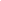 Langkampfen, 9 April 2024STIHL Tirol staff receive performance bonus for 2023Garden equipment manufacturer and cordless tool specialist STIHL Tirol, a subsidiary of the German STIHL Group based in Langkampfen in Austria, is paying its employees a voluntary performance bonus for 2023. The average gross bonus is 1,100 euros. STIHL Tirol Managing Director Jan Grigor Schubert says: “With this bonus, we would like to say a big thank you to our employees for their exceptional performance and commitment in a year that was far from easy. We greatly appreciate the loyalty and flexibility of our employees, especially in challenging times such as these; they guarantee the stability of our long-term growth.”The voluntary bonus is part of a package of attractive social and additional benefits that STIHL Tirol offers its workforce. These include a company pension scheme, numerous health and fitness offerings within the company, a voluntary travel allowance, STIHL garden tool rental for private use and a company restaurant with discounted meal prices.Information about STIHL Tirol:STIHL Tirol GmbH is a wholly owned subsidiary of the STIHL Group and is based in Langkampfen, Austria. Cordless products are produced at this site and STIHL Tirol is also a centre of excellence for ground-based gardening tools, which are produced and developed in Langkampfen. In 2022, the company employed 799 people.STIHL company profile:The STIHL Group develops, manufactures and distributes motorised equipment for forestry, agriculture, landscape management, the building industry and private garden owners. The product range is supplemented with digital solutions and services. Products are generally distributed through specialist dealers – including 42 sales and marketing STIHL subsidiaries, around 120 importers and more than 55,000 specialist dealers in over 160 countries. STIHL manufactures products in seven countries worldwide: Germany, USA, Brazil, Switzerland, Austria, China and the Philippines. STIHL has been the best-selling chainsaw brand worldwide since 1971. The company was founded in 1926 and the corporate headquarters are in Waiblingen near Stuttgart, Germany. In 2022, STIHL had 20,552 employees worldwide and a turnover of 5.49 billion euros.Image: “STIHL_Tirol_annual_bonus_23.jpg”: STIHL Tirol is paying its team a voluntary bonus of 1,100 euros for the 2023 financial year and for their dedicated work during this time.(Image: STIHL Tirol, reprint free of charge)